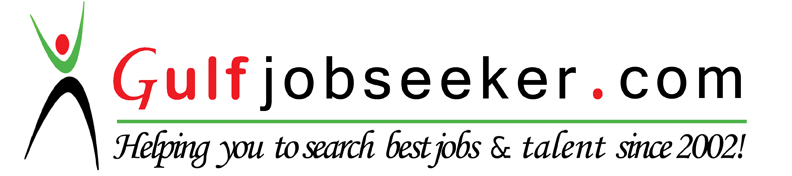 Whats app  Mobile:+971504753686 Gulfjobseeker.com CV No:1570248E-mail: gulfjobseeker@gmail.comCareer Objectives
To achieve high standards by working within the selected field of the Organization and to contribute towards the growth of the OrganizationWork Experience 
Ahura Wines FLC , Worked as a store manager for a liquor Store. Prime responsibilities included managing the store, Purchasing stock, Sales, Recruiting and training new people, government formalities like Income Tax,VAT, Excise and banking, maintaining books of accounts, colateral mangement, handling cash.March 2012 – June 2015Tata Consultancy Services, Worked at a helpline.  Responsibilities included  servicing and sales for the existing and new clients for Citibank, The United States Of America.Feb 2011 -- Jan 2012 Efunds International – Contact Centre, Senior Customer Service Agent. Responsibilities included Sales and customer service  for ‘West’ a tele-visual sales company, in The United States.May 2004 - April 2005Hindustan Petroleum , 
Sales and tele-sales for Smart Cards, Hindustan Petroleum Jan 2003 - Dec 2003  (Contract basis)Other Temporary Positions Held Eskimo Vie Model ManagementFree-lance Business Development executive & Model Booker , MumbaiJP Morgan ChaseSenior Customer Service Executive, Card Activations, The United StatesHutchinson 3 Global Services Pvt LtdTech-Support  & Customer Service Associate, Australia Tata Motors International  Ltd Data-entry operator for the international motor show held in Geneva HDFC  Bank India 
Data-entry operator for the human resources department (Referrals)Skills 
 Effective Communication SkillsFlexible and goal oriented personality who can convince and motivate others
Hardworking and good at adapting things. Well versed with Microsoft Office
Good Interpersonal and Technical Skills.Analytical skills and ability to analyze complex issues and develop creative solutions.Able to work in a team, share and handle responsibilitiesLanguages Known English, Hindi, Marathi,Gujarati Educational QualificationsCourseInstitutionM.B.A in Retail ManagementUlyanovsk Russian State University2014-2015Bachelor of CommerceSiddharth College of CommerceMumbai University2008-2009Higher Secondary CertificateSiddharth College of CommerceMumbai University2003-2004Senior Secondary SertificateSt. Xaviers Boys AcademyMumbai University2001-2002Personal Details 
Date of Birth : 10th May 1986
Hobbies : Travel, Music, Fitness, Outdoor Activities